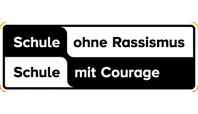 Gemeinschaftsgrundschule PalenbergAuf der Houff 17a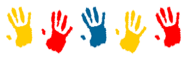 52531 Übach- Palenberg________________________________________________________________________________09.08.2021Sehr geehrte Eltern,bald kommt Ihr Kind in die Schule! Sie und Ihr Kind freuen sich bestimmt schon. Die Einschulung soll ein schöner Tag für alle werden.Wegen Corona gelten für die Einschulung leider besondere Regeln. Regeln bei der Feier zur Einschulung:Alle müssen eine Maske tragen. Das kann eine OP-Maske oder eine FFP2-Maske sein. Nur Kinder unter 6 Jahren müssen keine Maske tragen.Halten Sie 1,5 Meter Abstand zu anderen Gruppen.Füllen Sie die Liste zur Kontakt-Nachverfolgung aus. Schreiben Sie Ihren Namen, Adresse, Telefonnummer und E-Mailadresse auf.Ihr Kind und Sie als Eltern machen am besten Corona-Tests vor der Einschulung. Sie können einen Corona-Test in einem Testzentrum machen lassen. Sie müssen für den Test nichts bezahlen. Der Test ist auch als Bürger-Test bekannt. Oder Sie können auch einen Corona-Selbsttest machen. 
Vielleicht müssen sogar alle einen Corona-Test machen, die noch kein Corona hatten und keine Impfung haben. Das ist abhängig von der Corona-Lage bei der Einschulung. Dann gilt nur ein Bürger-Test aus einem Testzentrum, kein Selbsttest. Es soll bei der Einschulung keine Verzögerungen geben. Darum füllen Sie die Liste zur Kontakt-Nachverfolgung bitte vorher aus. Halten Sie die Liste beim Einlass bereit. Wenn es nötig ist: Halten Sie Ihren negativen Corona-Test oder Ihren Nachweis über eine Impfung oder Ihren Nachweis über eine Genesung bereit.Freundliche Grüße,Brigitte Wanzekkomm. Rektorin